ПРИЛОЖЕНИЕ К ОСНОВНОЙ ОБРАЗОВАТЕЛЬНОЙ ПРОГРАММЕ ОСНОВНОГО ОБЩЕГО ОБРАЗОВАНИЯ, утвержденной приказом по школеот 31.08.2021 № 307протокол педсовета №1 от 31.08.2021Муниципальное бюджетное общеобразовательное учреждение «Средняя  школа № 34»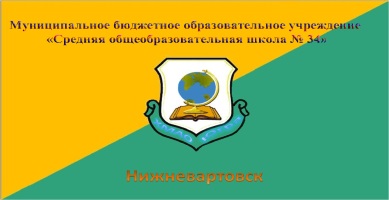 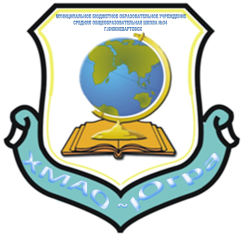 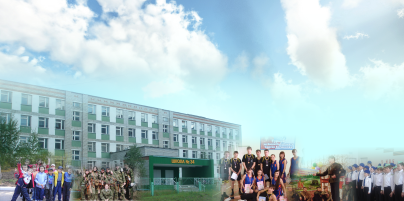 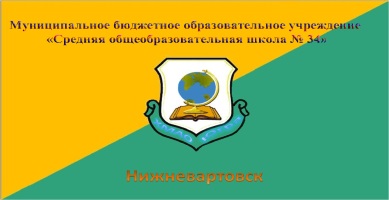 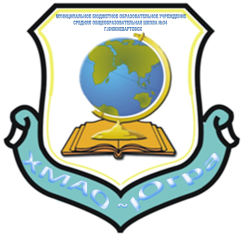 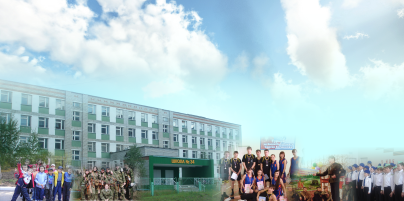 РАБОЧАЯ ПРОГРАММА    по предмету: «Основы безопасности жизнедеятельности»11 класс                                                                                Составитель:        Бизин А.В., преподаватель-организатор ОБЖ, учитель первой квалификационной         категории                                      г. Нижневартовск                                                  2021 годСОДЕРЖАНИЕ   Пояснительная записка. Планируемые результаты изучения  учебного предмета. Содержание учебного предмета. Тематическое планирование  с указанием  количества часов на освоение каждой темы. Рабочая  программаПояснительная  записка        Данная рабочая программа разработана для обучающихся 11 класса, средней (полной) общеобразовательной школы, в соответствии с положениями Конституции Российской Федерации, федеральными законами Российской Федерации в области образования и безопасности жизнедеятельности и отвечает требованиям Федерального государственного образовательного стандарта среднего общего образования.   Рабочая программа составлена на основе  рабочей программы «Основы безопасности жизнедеятельности». Базовый уровень:. 10–11 классы: учебно-методическое пособие / С. В. Ким. — М. : Вентана-Граф, 2019. — 105 с. — (Российский учебник).     В календарно-тематическом планировании программа опирается на материалы учебника «Основы безопасности жизнедеятельности» для 10—11 классов (авторы С. В. Ким, В. А. Горский) М.: Вентана-Граф, 2020. (Российский учебник).   Цель программы: — обучение учащихся стратегии и тактике безопасности жизнедеятельности, обеспечивающее усвоение знаний о правах и обязанностях личности, общества и государства в области безопасности, о здоровом образе жизни, формирование умений предвидеть и распознавать опасности, грамотно действовать, используя индивидуальные и коллективные средства защиты, оказывать первую помощь, реализуя стратегию минимизации негативных последствий для собственного здоровья, благополучия других людей и среды обитания; — воспитание чувства личной сопричастности и ответственности за обеспечение индивидуальной, общественной (социальной) и государственной безопасности; четкой правовой гражданской позиции по сохранению социального мира, по правовому поведению в социальных конфликтах; ценностного отношения к любой жизни, к своему здоровью, здоровью людей и среде обитания; — развитие личных духовных и физических качеств: самодисциплины, самоконтроля, самооценки собственной культуры безопасного поведения и деятельности, обеспечивающих личную и общественную безопасность. Рабочая программа способствует решению следующих задач:— содействие повышению уровня защищенности жизненно важных интересов личности, общества, государства от внешних и внутренних угроз; — содействие снижению отрицательного влияния человеческого фактора на безопасность личности, общества и государства; — формирование основ экологического мышления, осознание влияния культуры безопасности жизнедеятельности и социальноэкономических процессов на состояние природной среды, приобретение опыта природоохранной деятельности; — осознание ответственности и потребности в формировании культуры семейных отношений на основе принятия ценностей семейной жизни — любви, равноправия, заботы, ответственности; — профилактика асоциального поведения учащихся, формирование антиэкстремистского и антитеррористического поведения, отрицательного отношения к приему психоактивных веществ, в том числе наркотиков.   Общая характеристика учебного предмета в учебном планеКонцепция учебного курса «Основы безопасности жизнедеятельности» подразумевает формирование культуры безопасности жизнедеятельности личности в современном обществе на основе научных знаний об опасностях окружающей среды и способах защиты от них.  Содержательные линии учебника позволяют достичь личностных, метапредметных и предметных результатов обучения, которые определены Федеральным государственным образовательным стандартом среднего общего образования. Описание места учебного предмета  в учебном плане При составлении рабочей программы был учтен федеральный компонент Государственного стандарта, который устанавливает обязательный минимум содержания курса истории в классе. Федеральный базисный учебный план для образовательных учреждений Российской Федерации отводит 34 часа для обязательного изучения учебного предмета «ОБЖ» на этапе основного общего образования, в том числе: в X-XI классах по 35 часов в каждых классах, из расчета 1 учебный час в неделю (всего – 34 часа).Планируемые  результаты изучения учебного предмета.Требования к уровню подготовки обучающихся (ЗНАТЬ, УМЕТЬ)Знать: потенциальные опасности природного, техногенного и социального характера, наиболее часто возникающие в повседневной жизни, их возможные последствия и правила личной безопасности;   правила личной безопасности при активном отдыхе в природных условиях;   соблюдение мер пожарной безопасности в быту и на природе;  о здоровом образе жизни;  об оказании первой медицинской помощи при неотложных состояниях;  о правах и обязанностях граждан в области безопасности жизнедеятельности;  основные поражающие факторы при авариях на химических и радиационных объектах;  правила поведения населения при авариях;  классификация АХОВ по характеру воздействия на человека;  организация защиты населения при авариях на радиационно-опасных объектах;  предназначение, структуру и задачи РСЧС;  предназначение, структуру и задачи гражданской обороны;  основы российского законодательства об обороне государства и воинской обязанности граждан;  историю Вооруженных Сил Российской Федерации и Дни воинской славы России;   состав и предназначение Вооруженных Сил Российской Федерации;  основные виды воинской деятельности; общие обязанности солдата в бою;  основные способы передвижения солдата в бою;  государственные и военные символы Российской Федерации;   - средства массового поражения и их поражающие факторы. Уметь:  предвидеть возникновение наиболее часто встречающихся опасных ситуаций по их характерным признакам;  принимать решения и грамотно действовать, обеспечивая личную безопасность при возникновении чрезвычайных ситуаций;  действовать при угрозе возникновения террористического акта, соблюдая правила личной безопасности; пользоваться средствами индивидуальной и коллективной защиты. Кроме того, учащиеся должны обладать компетенциями по использованию полученных знаний и умений в практической деятельности и в повседневной жизни для:  обеспечения личной безопасности в различных опасных и чрезвычайных ситуациях природного, техногенного и социального характера;  оказания первой медицинской помощи пострадавшим;  выработки убеждений и потребности в соблюдении норм здорового образа жизни, а также: пользоваться индивидуальными средствами защиты; выполнять элементы строевой и тактической подготовки;  обращаться к старшим (начальнику); действовать при выполнении приказаний и отдании воинского приветствия,  соблюдать воинскую вежливость; правильно выполнять команды в строю и одиночные строевые приемы без оружия;  выполнять воинское приветствие; пользоваться средствами индивидуальной защиты, изготавливать простейшие средства защиты органов дыхания; определять свое местонахождение, ориентироваться на местности без карты;  оказывать первую медицинскую помощь при травмах, ранениях, ожогах, тепловом и солнечном ударе, отморожении, утомлении, отравлении.   «Выпускник научится» в соответствии требований обучения по курсу ОБЖ, описанные ниже:   Метапредметные результаты (приобретаемые):  умения познавательные, интеллектуальные (аналитические, критические, проектные, исследовательские, работы с информацией: поиска, выбора, обобщения, сравнения, систематизации и интерпретации): формулировать личные понятия о безопасности и учебно-познавательную проблему (задачу); анализировать причины возникновения опасных и чрезвычайных ситуаций; обобщать и сравнивать последствия опасных и чрезвычайных ситуаций; выявлять причинно-следственные связи опасных ситуаций и их влияние на безопасность жизнедеятельности человека; генерировать идеи, моделировать индивидуальные решения по обеспечению личной безопасности в повседневной жизни и в чрезвычайных ситуациях;  планировать — определять цели и задачи по безопасному поведению в повседневной жизни и в различных опасных и чрезвычайных ситуациях; выбирать средства реализации поставленных целей, оценивать результаты своей деятельности в обеспечении личной безопасности; находить, обобщать и интерпретировать информацию с использованием учебной литературы по безопасности жизнедеятельности, словарей, Интернета, СМИ и других информационных ресурсов; применять теоретические знания в моделировании ситуаций по мерам первой помощи и самопомощи при неотложных состояниях, по формированию здорового образа жизни; умения коммуникативные: взаимодействовать с окружающими, вести конструктивный диалог, понятно выражать свои мысли, слушать собеседника, признавать право другого человека на иное мнение; выполнять различные социальные роли в обычной и экстремальной ситуациях, в решении вопросов по обеспечению безопасности личности, общества, государства; умения регулятивные (организационные): саморегуляция и самоуправление собственным поведением и деятельностью — построение индивидуальной образовательной траектории; владение навыками учебно-исследовательской и проектной деятельности; владение навыками познавательной рефлексии (осознание совершаемых действий и мыслительных процессов, границ своего знания и незнания) для определения новых познавательных задач и средств их достижения; владение практическими навыками первой помощи, физической культуры, здорового образа жизни, экологического поведения, психогигиены. Предметные результаты (формируемые): в ценностно-ориентационной сфере:ценностные установки, нравственные ориентиры, стратегические приоритеты, мотивы, потребности, принципы мышления и поведения, обеспечивающие выработку индивидуальной культуры безопасности жизнедеятельности, экологического мировоззрения и мотивации, антиэкстремистского поведения, гражданской позиции, умения предвидеть опасные ситуации, выявлять их причины и возможные последствия, проектировать модели безопасного поведения; осознание личной ответственности за формирование культуры семейных отношений; в коммуникативной сфере: умение находить необходимую информацию по вопросам безопасности здоровья, адекватно информировать окружающих и службы экстренной помощи об опасной ситуации; умение сотрудничать с другими людьми, выполнять совместно необходимые действия по минимизации последствий экстремальной ситуации; стремление и умение находить компромиссное решение в сложной ситуации; в эстетической сфере: умение оценивать с эстетической (художественной) точки зрения красоту окружающего мира; умение различать эргономичность, эстетичность и безопасность объектов и среды обитания (жизнедеятельности); в бытовой, трудовой и досуговой сфере: грамотное обращение с бытовыми приборами, техническими устройствами; соблюдение правил дорожного движения и поведения на транспорте; соблюдение правил отдыха в загородной зоне; знание номеров телефонов для вызова экстренных служб; умение оказывать первую помощь; правоохранительное поведение в социальной и природоохранной сфере; в сфере физической культуры и здорового образа жизни: накопление опыта физического и психического совершенствования средствами спортивно-оздоровительной деятельности, здорового образа жизни; выработка привычки к соблюдению правил техники безопасности при развитии физических качеств: выносливости, силы, ловкости, гибкости, координации, скоростных качеств, обеспечивающих двигательную активность; соблюдение рационального режима труда и отдыха для того, чтобы выдерживать высокую умственную нагрузку старшеклассников, осуществлять профилактику утомления и дистресса здоровыми способами физической активности; умение правильно оказывать первую помощь при травмах на занятиях физической культурой и в экстремальных ситуациях.   3. Содержание программы учебного предмета 11 класс11 класс Раздел 1. Основы комплексной безопасности личности, общества, государства Глава 1. Научные основы формирования культуры безопасности жизнедеятельности человека в современной среде обитания Темы  уроков:Проблемы формирования культуры безопасности жизнедеятельности человека в современной среде обитания. Этические и экологические критерии безопасности современной науки и технологий. Общенаучные методологические подходы к изучению проблем безопасности жизнедеятельности человека в среде обитания.Основные подходы и принципы обеспечения безопасности объектов в среде жизнедеятельности.Основы управления безопасностью в системе «человек — среда обитания». Глава 2. Комплекс мер взаимной ответственности личности, общества, государства по обеспечению безопасности Темы  уроков:Обеспечение национальной безопасности России. Обеспечение социальной, экономической и государственной безопасности. Меры государства по противодействию военным угрозам, экстремизму, терроризму. Защита населения и территорий в чрезвычайных ситуациях. Поисково-спасательная служба МЧС России. Международное сотрудничество России по противодействию военным угрозам, экстремизму, терроризму. Глава 3. Экстремальные ситуации и безопасность человека Темы  уроков:Экстремальные ситуации криминогенного характера. Экстремизм, терроризм и безопасность человека.Наркотизм и безопасность человека. Дорожно-транспортная безопасность.Вынужденное автономное существование в природных условиях. Раздел 2. Военная безопасность государства Глава 4. Вооружённые Силы Российской Федерации на защите государства от военных угроз Темы  уроков:Основные задачи Вооруженных Сил. Правовые основы воинской обязанности. Правовые основы военной службы. Подготовка граждан к военной службе: обязательная и добровольная. Требования воинской деятельности к личности военнослужащего. Глава 5. Особенности военной службы в современной Российской армии Темы  уроков:Особенности военной службы по призыву и альтернативной гражданской службы.Военные гуманитарные миссии России в «горячих точках» мира. Военные операции на территории России: борьба с терроризмом. Военные учения Вооруженных Сил Российской Федерации. Боевая слава российских воинов. Раздел 3. Основы медицинских знаний и здорового образа жизни Глава 6. Основы здорового образа жизни Темы  уроков:Демографическая ситуация в России. Культура здорового образа жизни. Культура питания. Культура здорового образа жизни и репродуктивное здоровье. Вредные привычки. Культура движения. Глава 7. Первая помощь при неотложных состояниях Темы  уроков:Медико-психологическая помощь. Первая помощь при ранениях. Первая помощь при поражении радиацией, отравляющими веществами, при химических и термических ожогах, обморожении.Первая помощь при дорожно-транспортном происшествии. Первая помощь при отравлении никотином, алкоголем, лекарствами, ядами, наркотическими веществами. 3. Календарно-тематическое планирование с определением основных видов учебной деятельности:  11 класс  № п/п Название модуля, раздела, главы Кол-во часов I Основы безопасности личности, общества и государства в современной среде 15 Раздел 1. Основы комплексной безопасности личности, общества, государства 15 Глава 1. Научные основы формирования культуры безопасности жизнедеятельности человека в современной среде обитания 5 Глава 2. Комплекс мер взаимной ответственности личности, общества, государства по обеспечению безопасности 5 Глава 3. Экстремальные ситуации и безопасность человека 5 II  Основы обороны государства и военная безопасность 10 Раздел 2 Военная безопасность государства 10 Глава 4. Вооружѐнные Силы Российской Федерации на защите государства от военных угроз 5 Глава 5. Особенности военной службы в современной Российской армии 5 III Основы медицинских знаний и здорового образа жизни 9Раздел 3. Основы медицинских знаний и здорового образа жизни 9 Глава 6. Основы здорового образа жизни 4 Глава 7. Первая помощь при неотложных состояниях 5      ИТОГО 34 №п/пДатаДатаРаздел, название темыКол-во часовОсновные виды учебной деятельности№п/пПо плануФактРаздел, название темыКол-во часовОсновные виды учебной деятельностиРаздел 1. Основы безопасности личности, общества, государства (15 ч)Глава 1. Научные основы обеспечения безопасности жизнедеятельности человека в современной среде обитания (5 ч)Раздел 1. Основы безопасности личности, общества, государства (15 ч)Глава 1. Научные основы обеспечения безопасности жизнедеятельности человека в современной среде обитания (5 ч)Раздел 1. Основы безопасности личности, общества, государства (15 ч)Глава 1. Научные основы обеспечения безопасности жизнедеятельности человека в современной среде обитания (5 ч)Раздел 1. Основы безопасности личности, общества, государства (15 ч)Глава 1. Научные основы обеспечения безопасности жизнедеятельности человека в современной среде обитания (5 ч)Раздел 1. Основы безопасности личности, общества, государства (15 ч)Глава 1. Научные основы обеспечения безопасности жизнедеятельности человека в современной среде обитания (5 ч)Раздел 1. Основы безопасности личности, общества, государства (15 ч)Глава 1. Научные основы обеспечения безопасности жизнедеятельности человека в современной среде обитания (5 ч)111а-11б-Проблемы формирования культуры безопасности жизнедеятельности человека в современной среде обитания 1Характеризуют причины низкой культуры безопасности жизнедеятельности личности и общества. Рассуждают, делают выводы. Анализируют образование и социальное воспитание, а также личную ответственность как условия повышения культуры безопасности жизнедеятельности.211а-11б-Этические и экологические критерии безопасности современной науки и технологий  Выявляют признаки современного экологического кризиса. Оценивают экологическую безопасность. Характеризуют биоэтику. Анализируют информацию из разных источников. 311а-11б-Общенаучные методологические подходы к изучению глобальных проблем безопасности жизнедеятельности человека в среде обитания   1Изучают основы общей теории безопасности жизнедеятельности. Рассматривают различные методологические подходы. Характеризуют показатели благополучия и безопасности среды для человека. 411а-11б-Основные подходы и принципы обеспечения безопасности объектов в среде жизнедеятельности  1Характеризуют систему принципов и системный подход в обеспечении безопасности. Рассматривают антропогенные, техногенные, социогенные проблемы.  Актуализируют знания о видах и источниках антропогенных опасностей. 511а-11б-Основы управления безопасностью в системе «человек — среда обитания» 1Характеризуют систему принципов обеспечения безопасности.  Развивают личные, духовные и физические качества; самооценку собственной культуры безопасного поведения. Глава 2. Комплекс мер взаимной ответственности личности, общества, государства по обеспечению безопасности (5 ч)Глава 2. Комплекс мер взаимной ответственности личности, общества, государства по обеспечению безопасности (5 ч)Глава 2. Комплекс мер взаимной ответственности личности, общества, государства по обеспечению безопасности (5 ч)Глава 2. Комплекс мер взаимной ответственности личности, общества, государства по обеспечению безопасности (5 ч)Глава 2. Комплекс мер взаимной ответственности личности, общества, государства по обеспечению безопасности (5 ч)Глава 2. Комплекс мер взаимной ответственности личности, общества, государства по обеспечению безопасности (5 ч)611а-11б-Обеспечение национальной безопасности России  1Обобщают и интерпретируют информацию с использованием учебной литературы и других информационных ресурсов. Работают с интерактивными объектами. 711а-11б-Обеспечение социальной, экономической и государственной безопасности  1Формируют основы научного типа мышления. Характеризуют и анализируют социальную, экономическую и государственную безопасность и меры их обеспечения. 811а-11б-Меры государства по противодействию военным угрозам, экстремизму, терроризму  1Рассматривают государственные меры по противодействию военным угрозам, экстремизму, терроризму.  Характеризуют военно-силовые ресурсы государства в противодействии терроризму. 911а-11б-Защита населения и территорий в чрезвычайных ситуациях.  Поисково-спасательная служба МЧС России  1Анализируют и выявляют государственные меры защиты населения и территорий. Перечисляют профессиональные и моральные качества спасателей. Формируют нравственные ориентиры. 1011а-11б-Международное сотрудничество России по противодействию военным угрозам, экстремизму, терроризму  1Обобщают и интерпретируют полученную информацию. Анализируют и характеризуют внешнюю политику Российской Федерации. Глава 3. Экстремальные ситуации и безопасность человека (5 ч)Глава 3. Экстремальные ситуации и безопасность человека (5 ч)Глава 3. Экстремальные ситуации и безопасность человека (5 ч)Глава 3. Экстремальные ситуации и безопасность человека (5 ч)Глава 3. Экстремальные ситуации и безопасность человека (5 ч)Глава 3. Экстремальные ситуации и безопасность человека (5 ч)1111а-11б-Экстремальные ситуации криминогенного характера Актуализируют и дополняют материал по характеристике чрезвычайных ситуаций криминогенного характера и уголовной ответственности несовершеннолетних. Проектируют модели безопасного поведения. 1211а-11б-Экстремизм, терроризм и безопасность человека 1Закрепляют правила безопасного поведения в городе, в толпе. Расширяют знания о мерах безопасности личности, общества в криминогенной ситуации.  Решают ситуационные задачи, формулируют выводы. Рассматривают законодательные основы уголовной ответственности за экстремизм, терроризм. 1311а-11б-Наркотизм и безопасность человека 1Раскрывают сущность наркотизма. Систематизируют знания. Анализируют масштабы данной общественной и государственной проблемы. Перечисляют меры безопасности, выполняют интерактивные задания. Работают с дополнительными источниками информации. 1411а-11б-Дорожно-транспортная безопасность 1Определяют уровень культуры безопасности дорожного движения.  Анализируют роль государства в обеспечении безопасности дорожного движения. Устанавливают роль общественных организаций в повышении безопасности дорожного движения.  Приводят примеры, готовят учебные проекты. 1511а-11б-Вынужденное автономное существование в природных условиях  1Работают в группах. Характеризуют правила выживания в условиях вынужденной автономии. Отрабатывают необходимые умения.  Вырабатывают в себе нравственные качества и убеждения. Раздел 2. Военная безопасность государства Глава 4. Вооруженные Силы Российской Федерации на защите государства от военных угроз (5 ч)Раздел 2. Военная безопасность государства Глава 4. Вооруженные Силы Российской Федерации на защите государства от военных угроз (5 ч)Раздел 2. Военная безопасность государства Глава 4. Вооруженные Силы Российской Федерации на защите государства от военных угроз (5 ч)Раздел 2. Военная безопасность государства Глава 4. Вооруженные Силы Российской Федерации на защите государства от военных угроз (5 ч)Раздел 2. Военная безопасность государства Глава 4. Вооруженные Силы Российской Федерации на защите государства от военных угроз (5 ч)Раздел 2. Военная безопасность государства Глава 4. Вооруженные Силы Российской Федерации на защите государства от военных угроз (5 ч)1611а-11б-Основные задачи Вооруженных Сил 1Перечисляют основные задачи Вооруженных Сил в мирное и военное время.  Актуализируют ранее полученные знания из истории армии.  Приводят примеры. Дискутируют. 1711а-11б-Правовые основы воинской обязанности  1Формулируют правовые основы воинской обязанности.  Характеризуют особенности военной службы по контракту. Объясняют на значение и содержание воинского учета граждан России. 1811а-11б-Правовые основы военной службы 1Изучают федеральные законы и воинские уставы.  Работают с текстом. Определяют взаимосвязь единоначалия и воинской дисциплины.  Анализируют права и свободы военнослужащих.  Размышляют, делают выводы. 1911а-11б-Подготовка граждан к военной службе: обязательная и добровольная  1Анализируют особенности обязательной подготовки граждан к военной службе. Определяют особенности добровольной подготовки. Характеризуют военно-учетные специальности.  2011а-11б-Требования воинской деятельности к личности военнослужащего 1Формулируют морально-психологические требования к военнослужащим.  Перечисляют и анализируют виды воинской деятельности и воинской обязанности. Расширяют сведения об общих и специальных обязанностях военнослужащих. Глава 5. Особенности военной службы в современной Российской армии (5 ч)Глава 5. Особенности военной службы в современной Российской армии (5 ч)Глава 5. Особенности военной службы в современной Российской армии (5 ч)Глава 5. Особенности военной службы в современной Российской армии (5 ч)Глава 5. Особенности военной службы в современной Российской армии (5 ч)Глава 5. Особенности военной службы в современной Российской армии (5 ч)2111а-11б-Особенности военной службы по призыву и альтернативной гражданской службы  1Характеризуют значение воинской дисциплины. Изучают особенности прохождения военной службы по призыву.  Расширяют знания об альтернативной гражданской службе. 2211а-11б-Военные гуманитарные миссии России в «горячих точках» мира  1Раскрывают сущность миротворческих операций. Определяют особенности международной политики. Рассуждают, делают выводы, работают с дополнительными источниками информации 2311а-11б-Военные операции на территории России: борьба с терроризмом  1Актуализируют знания об участии Вооруженных Сил Российской Федерации в борьбе с терроризмом. Характеризуют понятие «контртеррористическая операция».  Рассуждают, делают выводы, работают с дополнительными источниками информации 2411а-11б-Военные учения Вооруженных Сил Российской Федерации  1Расширяют и актуализируют знания о военной стратегии и тактике.  Работают с текстом, делают выводы.  Приводят примеры, обобщают информацию 2511а-11б-Боевая слава российских воинов 1Формируют целостное представление о боевой славе российских воинов. Определяют личностную позицию и национальную идентичность.  Работают с интерактивными объектами Раздел 3. Основы медицинских знаний и здорового образа Глава 6. Основы здорового образа жизни (5 ч)Раздел 3. Основы медицинских знаний и здорового образа Глава 6. Основы здорового образа жизни (5 ч)Раздел 3. Основы медицинских знаний и здорового образа Глава 6. Основы здорового образа жизни (5 ч)Раздел 3. Основы медицинских знаний и здорового образа Глава 6. Основы здорового образа жизни (5 ч)Раздел 3. Основы медицинских знаний и здорового образа Глава 6. Основы здорового образа жизни (5 ч)Раздел 3. Основы медицинских знаний и здорового образа Глава 6. Основы здорового образа жизни (5 ч)2611а-11б-Демографическая ситуация в России  1Анализируют демографическую ситуацию в России.  Работают с дополнительными источниками информации. Характеризуют медицинское обеспечение здоровья населения. Выявляют проблемы, находят пути решения 2711а-11б-Культура здорового образа жизни. Культура питания 1Определяют и анализируют компоненты культуры здорового образа жизни. Характеризуют рациональную организацию режима труда и отдыха.  Воспитывают ответственное отношение к собственному здоровьюФормулируют и характеризуют основные принципы рационального питания. Формируют культуру здорового питания.  Делают выводы, выявляют причинно-следственные связи2811а-11б-Культура здорового образа жизни и репродуктивное здоровье  1Характеризуют сущность репродуктивного здоровья. Воспитывают в себе нравственные приоритеты. Анализируют, размышляют, делают выводы.  Работают с интерактивными объектами и решают ситуационные задачи 2911а-11б-Вредные привычки. Культура движения  1Формируют целостное представление о вредных привычках.  Характеризуют влияние двигательной активности на здоровье человека. Интерпретируют информацию из дополнительных источников. Анализируют, сравнивают, делают выводы Глава 7. Первая помощь при неотложных состояниях (5 ч)Глава 7. Первая помощь при неотложных состояниях (5 ч)Глава 7. Первая помощь при неотложных состояниях (5 ч)Глава 7. Первая помощь при неотложных состояниях (5 ч)Глава 7. Первая помощь при неотложных состояниях (5 ч)Глава 7. Первая помощь при неотложных состояниях (5 ч)3011а-11б-Медико-психологическая помощь  1Определяют психотравмирующие ситуации и особенности оказания психологической помощи.  Решают ситуационные задачи. Формируют способность обосновать собственную точку зрения 3111а-11б-Первая помощь при ранениях  1Расширяют и совершенствуют знания по данной теме. Практически отрабатывают порядок оказания первой помощи при ранениях 3211а-11б-Первая помощь при поражении радиацией, отравляющими веществами, при химических и термических ожогах, обморожении  1Актуализируют и расширяют знания по данной теме. Практически отрабатывают порядок оказания первой помощи при электротравмах, ожогах, обморожении Актуализируют и совершенствуют знания по данной теме.  3311а-11б-Первая помощь при дорожно-транспортном происшествии  1Характеризуют правовые основы оказания первой помощи при дорожнотранспортном происшествии. Формируют умение находить компромиссное решение сложной ситуации. Решают ситуационные задачи, выполняют интерактивные задания 3411а-11б-Первая помощь при остром отравлении никотином, алкоголем, лекарствами, ядами, наркотическими веществами1Практически отрабатывают порядок оказания первой помощи при отравлении никотином, алкоголем, лекарственными препаратами. Решают ситуационные задачи, работают в группах, делают выводы                                                                       Всего часов                                                                       Всего часов                                                                       Всего часов                                                                       Всего часов34